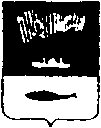 АДМИНИСТРАЦИЯ ГОРОДА МУРМАНСКАП О С Т А Н О В Л Е Н И Е 27.04.2012                                                                                                  № 854 Об утверждении состава конкурсной комиссии по рассмотрению заявок на предоставление финансовой поддержки субъектам малого и среднего предпринимательства в городе МурманскеВ целях реализации мероприятий долгосрочной целевой программы «Развитие и поддержка малого и среднего предпринимательства                      в городе Мурманске» на 2012-2016 годы, утвержденной постановлением администрации города Мурманска от 12.10.2011 № 1880,                                  п о с т а н о в л я ю:1. Утвердить состав конкурсной комиссии по рассмотрению заявок на предоставление финансовой поддержки субъектам малого и среднего предпринимательства в городе Мурманске приложению к настоящему постановлению. 2. Редакции газеты «Вечерний Мурманск» (Червякова Н.Г.) опубликовать настоящее постановление с приложением.3. Настоящее постановление вступает в силу со дня официального опубликования.4. Контроль за выполнением настоящего постановления возложить на заместителя главы администрации города Мурманска Соколова М.Ю.Глава администрациигорода Мурманска                                                                            А.И. СысоевПриложение к постановлению администрации города Мурманскаот 27.04.2012 № 854Состав конкурсной комиссии по рассмотрению заявок на предоставление финансовой поддержки субъектам малого и среднего предпринимательства в городе Мурманске Члены конкурсной комиссии:Определить, что при невозможности участия в работе членов конкурсной комиссии производится замена:______________________Соколов                       Михаил Юрьевич- заместитель главы администрации городаМурманска    - председатель конкурсной комиссииКанаш                          Ирина Степановна - председатель комитета по экономическому развитию администрации городаМурманска    - заместитель председателя конкурсной комиссии  Косякова Елена Владимировна                - ведущий специалист отдела анализа и тарифного регулирования муниципального сектора экономики комитета по экономическому развитию администрации города Мурманска- секретарь конкурсной комиссииАмироваИрина Владимировна- менеджер сектора организации продаж малому бизнесу Мурманского отделения № 8627 ОАО «Сбербанк России» (по согласованию)Габриелян                Сергей Михайлович- депутат Совета депутатов города Мурманска                                       (по согласованию)Гузь Олег Николаевич- депутат Совета депутатов города Мурманска                                       (по согласованию)Лихачева Ирина Вениаминовна- менеджер по сопровождению программ СМСП НКО «ФОРМАП» (по согласованию)Овдиенко Елена Георгиевна- главный специалист юридического отдела администрации города МурманскаПечникова Марина Александровна- главный специалист отдела муниципальных доходов управления финансов администрации города МурманскаСахарова Любовь Владимировна- главный  бухгалтер ОАО «Цветы Заполярья» (по согласованию)АмировойИрины Владимировны- Поваровым Александром Петровичем-  начальником сектора кредитования малого бизнеса Мурманского отделения № 8627 ОАО «Сбербанк России» (по согласованию)Канаш                              Ирины Степановны- Парской                         Ириной            Витальевной - заместителем председателя комитета по экономическому развитию администрации города МурманскаКосяковой ЕленыВладимировны- ФлегантовойЛарисой Юрьевной- главным специалистом отдела стратегического планирования, целевых программ и инвестиций комитета по экономическому развитию администрации города МурманскаЛихачевой Ирины Вениаминовны- Петровой Яной Анатольевной- менеджером инвестиционных программ НКО «ФОРМАП»(по согласованию)Овдиенко Елены Георгиевны- Пудовой Виталией Сергеевной- главным специалистом юридического отдела администрации города МурманскаПечниковой Марины Александровны- Лепиной Натальей Александровной- начальником отдела муниципальных доходов управления финансов администрации города МурманскаСахаровой ЛюбовиВладимировны- Хохловой Екатериной Владимировной- бухгалтером ОАО «Цветы Заполярья» (по согласованию)